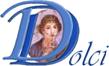 LICEO DELLE SCIENZE UMANE E LINGUISTICO“Danilo Dolci”TIMESHEET DEL TUTOR SCOLASTICOData __________________Firma________________________________ATTIVITA’DURATA IN OREGIORNI/PERIODOAscolto e guida degli studentiAccompagnamento nell’ambiente di lavoroPianificazioneSostegno agli studenti e alle famiglieInformazione e relazioni con il Consiglio di ClasseMonitoraggio delle criticità e interventi correttiviCondivisione Patto formativo con studenti e famiglieOrientamento e informazione iniziale agli studentiVerifica dei registri di presenzaRapporti con il tutor aziendaleRapporti con l’organizzazione scolasticaPresenza alle attività formative e di orientamentoCompilazione documenti, report e valutazioni finali